ACADEMIC ELITE PROGRAM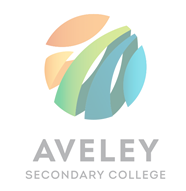 APPLICATION FORM YEAR 7 2021The enrolment of a student in the Academic Elite Program is entirely at the discretion of Aveley Secondary College.Name of student:      Name of student:      Address:Address:Date of BirthCurrent SchoolOnly students who live in the school’s local intake area will be able to enrol in the Aveley Secondary College Academic Elite Program (AEP).Students are only able to sit the testing once in Year 6.The $20 application fee has been waived for 2020 applicants. Please email the completed AEP Application Form along with the following attachments to: Aveley.sc.GeneralEnquiries@education.wa.edu.au or contact 6296 1000 by 18th September 2020Copy of most recent NAPLAN resultsCopy of Semester 2 2019 school reportWestern Australian GATE Entry Test result (where applicable)Applicants accepted for testing will receive written notification confirming the testing day arrangements by Friday 25 September. Please contact the College if you have not received an email by this date.Only students who live in the school’s local intake area will be able to enrol in the Aveley Secondary College Academic Elite Program (AEP).Students are only able to sit the testing once in Year 6.The $20 application fee has been waived for 2020 applicants. Please email the completed AEP Application Form along with the following attachments to: Aveley.sc.GeneralEnquiries@education.wa.edu.au or contact 6296 1000 by 18th September 2020Copy of most recent NAPLAN resultsCopy of Semester 2 2019 school reportWestern Australian GATE Entry Test result (where applicable)Applicants accepted for testing will receive written notification confirming the testing day arrangements by Friday 25 September. Please contact the College if you have not received an email by this date.Only students who live in the school’s local intake area will be able to enrol in the Aveley Secondary College Academic Elite Program (AEP).Students are only able to sit the testing once in Year 6.The $20 application fee has been waived for 2020 applicants. Please email the completed AEP Application Form along with the following attachments to: Aveley.sc.GeneralEnquiries@education.wa.edu.au or contact 6296 1000 by 18th September 2020Copy of most recent NAPLAN resultsCopy of Semester 2 2019 school reportWestern Australian GATE Entry Test result (where applicable)Applicants accepted for testing will receive written notification confirming the testing day arrangements by Friday 25 September. Please contact the College if you have not received an email by this date.Parent/Guardian Name    Mr   Mrs   Ms    Dr Parent/Guardian Name    Mr   Mrs   Ms    Dr Parent/Guardian Name    Mr   Mrs   Ms    Dr Home/Mobile Phone (contactable on test day)Home/Mobile Phone (contactable on test day)Home/Mobile Phone (contactable on test day)Email Address (required) Email Address (required) Email Address (required) Application/Testing dates:       Academic Elite Program Applications close - Friday 18 September 2020 Testing Date - Monday 12 October 2020Application/Testing dates:       Academic Elite Program Applications close - Friday 18 September 2020 Testing Date - Monday 12 October 2020Application/Testing dates:       Academic Elite Program Applications close - Friday 18 September 2020 Testing Date - Monday 12 October 2020